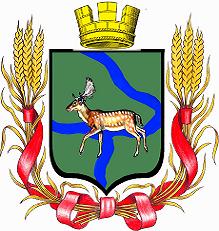 РОССИЙСКАЯ   ФЕДЕРАЦИЯДума  Еланского  городского  поселенияЕланского  муниципального  районаВолгоградской  областиРЕШЕНИЕ  № 259 / 43от  27  декабря  2018  годаОб утверждении Положения «О бюджетном процессе в Еланском городском поселении Еланского муниципального района  Волгоградской области»Рассмотрев Ходатайство администрации Еланского городского поселения об отмене Решения Думы Еланского городского поселения от 21 ноября 2013 года № 302/42 «Об утверждении Положения "О бюджетном процессе в Еланском городском поселении Еланского муниципального района Волгоградской области»" и принятии нового Положения «О бюджетном процессе в Еланском городском поселении Еланского муниципального района Волгоградской области» отвечающего современным требованиям, руководствуясь Федеральным законом от 6 октября 2003 года № 131-ФЗ «Об общих принципах организации местного самоуправления в Российской Федерации», Уставом Еланского городского поселения,Дума Еланского городского поселенияРешила:1. Отменить Решение Думы Еланского городского поселения от 21 ноября 2013 года № 302/42 «Об утверждении Положения "О бюджетном процессе в Еланском городском поселении Еланского муниципального района Волгоградской области»".2. Утвердить Положение «О бюджетном процессе в Еланском городском поселении Еланского муниципального района Волгоградской области» согласно приложению.3. Главе Еланского городского поселения Савину Н.А. в соответствии с Решением Думы Еланского городского поселения от 17 мая 2006 года № 62/10 «О порядке официального обнародования муниципальных правовых актов Еланского городского поселения», обнародовать данное Решение с размещением на официальном сайте администрации Еланского городского поселения.4. Решение вступает в силу со дня, следующего за днем его официального обнародования.Председатель ДумыЕланского городского поселения                                  В.Ф.КорабельниковГлава Еланскогогородского поселения                                                     Н.А.СавинПриложениек решению Думы Еланскогогородского поселенияот 27 декабря 2018 года № 259/43ПОЛОЖЕНИЕо бюджетном процессе в Еланском городском поселенииЕланского муниципального района Волгоградской областиНастоящее Положение регламентирует в соответствии с Бюджетным кодексом Российской Федерации деятельность органов местного самоуправления Еланского городского поселения Еланского муниципального района Волгоградской области (далее – Еланское городское поселение) по составлению и рассмотрению проекта бюджета Еланского городского поселения, утверждению и исполнению бюджета Еланского городского поселения, по осуществлению контроля за его исполнением и утверждению отчёта об исполнении бюджета Еланского городского поселения.Глава I. ОБЩИЕ ПОЛОЖЕНИЯСтатья 1. Правовая основа бюджетного процесса в Еланского городского поселения1. Бюджетный процесс в Еланском городском поселении регулируется Бюджетным кодексом Российской Федерации, федеральными законами, законами Волгоградской области, Уставом Еланского городского поселения Еланского муниципального района Волгоградской области, настоящим Положением и иными издаваемыми в соответствии с настоящим Положением правовыми актами.2. Правовые акты Еланского городского поселения (далее – НПА), регулирующие бюджетные правоотношения, принимаются в соответствии с Бюджетным кодексом Российской федерации и настоящим Положением.Статья 2. Основные этапы бюджетного процесса в Еланском городском поселенииБюджетный процесс в Еланском городском поселении включает следующие этапы:- составление проекта бюджета Еланского городского поселения (далее – бюджет);- рассмотрение и утверждение проекта бюджета;- исполнение бюджета;- контроль за исполнением бюджета;- осуществление бюджетного учета;- составление, внешняя проверка, рассмотрение и утверждение бюджетной отчётности.Глава II. УЧАСТНИКИ БЮДЖЕТНОГО ПРОЦЕССАВ ЕЛАНСКОМ ГОРОДСКОМ ПОСЕЛЕНИИСтатья 3. Участники бюджетного процесса в Еланском городском поселенииУчастниками бюджетного процесса в Еланском городском поселении являются:- глава Еланского городского поселения;- Дума Еланского городского поселения;- администрация Еланского городского поселения;- главные распорядители (распорядители) средств бюджета;- главные администраторы (администраторы) доходов бюджета;-главные администраторы (администраторы) источников финансирования дефицита бюджета;- получатели бюджетных средств.Статья 4. Бюджетные полномочия главы Еланского городского поселенияГлава Еланского городского поселения обладает следующими бюджетными полномочиями:- назначает публичные слушания по проекту решения о бюджете на очередной финансовый год и плановый период и проекту решения об исполнении бюджета; - подписывает и направляет для официального опубликования принятые Думой Еланского городского поселения решения о бюджете и об исполнении бюджета;- осуществляет иные бюджетные полномочия в соответствии с бюджетным законодательством и настоящим Положением.Статья 5. Бюджетные полномочия Думы Еланского городского поселенияДума Еланского городского поселения обладает следующими бюджетными полномочиями:- рассматривает и утверждает бюджет и отчёт о его исполнении;- осуществляет контроль в ходе рассмотрения отдельных вопросов исполнения бюджета на своих заседаниях, заседаниях комиссий, рабочих групп, в ходе проводимых слушаний и в связи с депутатскими запросами;- устанавливает, изменяет и отменяет местные налоги и сборы в соответствии с законодательством Российской Федерации о налогах и сборах;- определяет порядок управления и распоряжения имуществом, находящимся в собственности Еланского городского поселения;- определяет порядок предоставления субсидий (межбюджетных трансфертов) из бюджета Еланского городского поселения;- осуществляет иные бюджетные полномочия в соответствии с бюджетным законодательством и настоящим Положением.Статья 6. Бюджетные полномочия администрации Еланского городского поселения1. Администрация Еланского городского поселения обладает следующими бюджетными полномочиями:- устанавливает порядок и сроки составления проекта бюджета в соответствии с Бюджетным кодексом Российской Федерации и принимаемыми с соблюдением его требований муниципальными правовыми актами Дума Еланского городского поселения;- обеспечивает составление проекта бюджета, вносит его с необходимыми документами и материалами на утверждение в Еланскую районную Думу;- устанавливает состав, порядок и срок внесения информации, которая подлежит внесению в долговую книгу (за исключением сведений об объеме долговых обязательств Еланского городского поселения по видам этих обязательств, о дате их возникновения и исполнения полностью или частично, формах обеспечения обязательств, а также информации о просроченной задолженности по исполнению муниципальных долговых обязательств);- устанавливает порядок формирования муниципального задания на оказание муниципальных услуг (выполнение работ) муниципальными учреждениями Еланского городского поселения(далее- муниципальные учреждения) в соответствии с ведомственным перечнем муниципальных услуг и работ, оказываемых (выполняемых) муниципальными учреждениями в качестве основных видов деятельности; - устанавливает порядок принятия решений о предоставлении субсидий и порядок предоставления субсидий в случаях, установленных статьями 78, 78.1, 78.2 Бюджетного кодекса Российской Федерации;- устанавливает порядок бюджетных инвестиций в объекты муниципальной собственности и принятия решений о подготовке и реализации бюджетных инвестиций в указанные объекты;- устанавливает порядок ведения реестра расходных обязательств Еланского городского поселения;- предоставляет от имени Еланского городского поселения муниципальные гарантии в пределах общей суммы предоставляемых гарантий, указанной в решении Думы Еланского городского поселения о бюджете, в соответствии с требованиями Бюджетного кодекса Российской Федерации и в порядке, установленном муниципальными правовыми актами Думой Еланского городского поселения;- заключает договоры о предоставлении муниципальных гарантий, об обеспечении исполнения принципалом его возможных будущих обязательств по возмещению гаранту в порядке регресса сумм, уплаченных гарантом во исполнение (частичное исполнение) обязательств по гарантии, и выдает муниципальные гарантии;- разрабатывает и утверждает методики распределения и (или) порядки предоставления межбюджетных трансфертов;- обеспечивает исполнение бюджета и составление бюджетной отчётности;- представляет отчёт об исполнении бюджета на утверждение в Думу Еланского городского поселения;- обеспечивает управление муниципальным долгом Еланского городского поселения в соответствии с Уставом Еланского городского поселения;- устанавливает порядок осуществления внутреннего финансового контроля и внутреннего финансового аудита;- устанавливает порядок разработки и утверждения, период действия, а также требования к составу и содержанию бюджетного прогноза Еланского городского поселения на долгосрочный период с соблюдением требований Бюджетного кодекса Российской Федерации;- утверждает бюджетный прогноз (изменения бюджетного прогноза) Еланского городского поселения на долгосрочный период;- устанавливает порядок разработки прогноза социально-экономического развития Еланского городского поселения;- одобряет прогноз социально-экономического развития Еланского городского поселения одновременно с принятием решения о внесении проекта бюджета в Думу Еланского городского поселения;- утверждает муниципальные программы и определяет сроки их реализации;- устанавливает порядок определения сроков реализации муниципальных программ;- устанавливает порядок принятия решений о муниципальных программах, формирования и реализации указанных программ;- устанавливает порядок проведения оценки эффективности реализации муниципальной программы и ее критерии;- принимает решение о необходимости прекращения или об изменении начиная с очередного финансового года ранее утвержденной муниципальной программы, в том числе необходимости изменения объема бюджетных ассигнований на финансовое обеспечение реализации муниципальной программы;- устанавливает порядок разработки, утверждения и реализации муниципальных программ;- осуществляет внутренний муниципальный финансовый контроль;- осуществляет иные бюджетные полномочия в соответствии с бюджетным законодательством и настоящим Положением.2. Администрация Еланского городского поселения, являющаяся главным распорядителем бюджетных средств, главным администратором доходов бюджета, главным администратором источников финансирования дефицита бюджета, осуществляет соответствующие бюджетные полномочия, установленные Бюджетным кодексом Российской Федерации и принятыми в соответствии с ними правовыми актами.3. Как финансовый орган, администрация Еланского городского поселения обладает следующими бюджетными полномочиями:- составляет проект бюджета Еланского городского поселения;- организует исполнение бюджета; - устанавливает порядок составления и ведения сводной бюджетной росписи бюджета;- устанавливает порядок составления и ведения кассового плана, а также состав и сроки представления главными распорядителями бюджетных средств, главными администраторами доходов бюджета, главными администраторами источников финансирования дефицита бюджета сведений, необходимых для составления и ведения кассового плана;- осуществляет составление и ведение кассового плана;- устанавливает порядок составления бюджетной отчётности;- ежемесячно составляет и представляет отчёт о кассовом исполнении бюджета в порядке, установленном Министерством финансов Российской Федерации;- устанавливает порядок составления и ведения сводной бюджетной росписи бюджета;- ведет сводную бюджетную роспись;- ведет реестр расходных обязательств Еланского городского поселения;- представляет реестр расходных обязательств Еланского городского поселения в финансовый орган Волгоградской области в порядке, установленном финансовым органом Волгоградской области;- осуществляет предварительную проверку финансового состояния получателя бюджетного кредита, его гаранта или поручителя;- осуществляет методологическое руководство в процессе составления и исполнения бюджета;- разрабатывает основные направления бюджетной политики и основные направления налоговой политики Еланского городского поселения;- разрабатывает прогноз основных характеристик консолидированного бюджета Еланского городского поселения;- разрабатывает проекты методик распределения и порядка предоставления межбюджетных трансфертов из бюджета Еланского городского поселения;- осуществляет методологическое руководство подготовкой и устанавливает порядок предоставления главными распорядителями средств бюджета обоснований бюджетных ассигнований;- получает от федеральных органов исполнительной власти, органов исполнительной власти Волгоградской области, органов (должностных лиц) администрации Еланского городского поселения материалы, необходимые для составления проекта бюджета, прогноза основных параметров консолидированного бюджета Еланского городского поселения;- составляет отчёт об исполнении консолидированного бюджета Еланского городского поселения;- проектирует предельные объемы бюджетных ассигнований по главным распорядителям средств бюджета либо субъектам бюджетного планирования;- утверждает лимиты бюджетных обязательств для главных распорядителей средств бюджета;- вносит изменения в лимиты бюджетных обязательств;- разрабатывает программу муниципальных гарантий Еланского городского поселения;- устанавливает порядок проведения анализа финансового состояния принципала в целях предоставления муниципальной гарантии Еланского городского поселения;- проводит анализ финансового состояния принципала в целях предоставления муниципальной гарантии Еланского городского поселения;- ведет учет выданных муниципальных гарантий, исполнения обязательств принципала, обеспеченных муниципальными гарантиями, а также учет осуществления гарантом платежей по выданным муниципальным гарантиям;- утверждает перечень кодов подвидов по видам доходов, главными администраторами которых являются органы местного самоуправления Еланского городского поселения и (или) находящиеся в их ведении казенные учреждения;- устанавливает перечень и коды целевых статей расходов бюджета;- осуществляет управление средствами на едином счете бюджета в установленном им порядке;- устанавливает порядок составления и ведения кассового плана, а также состав и сроки представления главными распорядителями бюджетных средств, главными администраторами доходов бюджета, главными администраторами источников финансирования дефицита бюджета сведений, необходимых для составления и ведения кассового плана;- осуществляет составление и ведение кассового плана исполнения бюджета;- ведет учет операций по кассовому исполнению бюджета, ежемесячно составляет отчёт о кассовом исполнении бюджета в соответствии с Бюджетным кодексом Российской Федерации, в порядке установленном Министерством финансов Российской Федерации, иными правовыми актами, регулирующими бюджетные правоотношения;- получает от главных распорядителей средств бюджета, главных администраторов источников финансирования дефицита бюджета, главных администраторов доходов бюджета материалы, необходимые для составления бюджетной отчётности об исполнении бюджета;- составляет бюджетную отчётность Еланского городского поселения на основании сводной бюджетной отчётности соответствующих главных администраторов бюджетных средств;- представляет бюджетную отчётность в финансовый орган Волгоградской области;- устанавливает порядок санкционирования оплаты денежных обязательств получателей средств бюджета и администраторов источников финансирования дефицита бюджета;- разрабатывает основания, порядок и условия списания и восстановления в учете задолженности по денежным обязательствам перед юридическими лицами;- осуществляет операции по управлению остатками средств на едином счете бюджета;- осуществляет полномочия по внутреннему муниципальному финансовому контролю в соответствии со статьей 269.1 Бюджетного кодекса Российской Федерации;- устанавливает порядок исполнения решения о применении бюджетных мер принуждения в соответствии с Бюджетным кодексом Российской Федерации;- принимает решение о применении бюджетных мер принуждения и применяет бюджетные меры принуждения, предусмотренные Бюджетным кодексом Российской Федерации;- устанавливает в соответствии с общими требованиями, определяемыми Министерством финансов Российской Федерации, порядок взыскания остатков непогашенных кредитов, включая проценты, штрафы и пени;- утверждает сводную бюджетную роспись бюджета и вносит в нее изменения;- утверждает лимиты бюджетных обязательств для главных распорядителей бюджетных средств бюджета;- вносит изменения в лимиты бюджетных обязательств;- выносит главным распорядителям средств бюджета обязательные для исполнения предписания о ненадлежащем исполнении бюджета (организации бюджетного процесса);- осуществляет иные бюджетные полномочия в соответствии с бюджетным законодательством и настоящим Положением.Глава III. СОСТАВЛЕНИЕ ПРОЕКТА БЮДЖЕТАСтатья 7. Порядок составления проекта бюджета1. Проект бюджета составляется и утверждается сроком на три года (очередной финансовый год и плановый период) в соответствии с настоящим Положением. 2. Составление проекта бюджета на очередной финансовый год и плановый период осуществляется администрацией Еланского городского поселения в соответствии с Бюджетным кодексом Российской Федерации, настоящим Положением и основывается на:- основных направлениях бюджетной и налоговой политики Еланского городского поселения;- прогнозе социально-экономического развития Еланского городского поселения;- бюджетном прогнозе (проекте бюджетного прогноза, проекте изменений бюджетного прогноза) Еланского городского поселения на долгосрочный период;- муниципальных программах (проектах муниципальных программ, проектах изменений указанных программ).3. Администрация Еланского городского поселения направляет муниципальные программы, предусмотренные к финансированию из бюджета на очередной финансовый год и плановый период, в Думу Еланского поселения для внесения предложений.Дума Еланского городского поселения направляет предложения по соответствующим муниципальным программам в администрацию Еланского городского поселения.Статья 8. Публичные слушания по проекту бюджета и годовому отчёту об исполнении бюджета1. По проекту бюджета и годовому отчёту об исполнении бюджета проводятся публичные слушания в порядке, определенном уставом Еланского городского поселения и нормативно-правовыми актами Думы Еланского городского поселения.2. По итогам публичных слушаний принимаются рекомендации, в которых отражаются результаты обсуждения.Глава IV. ВНЕСЕНИЕ ПРОЕКТА РЕШЕНИЯ О БЮДЖЕТЕ, НА РАССМОТРЕНИЕ В ДУМУ ЕЛАНСКОГО ГОРДСКОГО ПОСЕЛЕНИЯСтатья 9. Внесение проекта решения о бюджете в Думу Еланского городского поселения1. Администрация Еланского городского поселения не позднее 15 ноября вносит на рассмотрение Думы Еланского городского поселения проект решения о бюджете с показателями, установленными Бюджетным кодексом Российской Федерации.2. Одновременно с проектом решения о бюджете в Думы Еланского городского поселения представляются:- основные направления бюджетной и налоговой политики;- предварительные итоги социально-экономического развития территории Еланского городского поселения за истекший период текущего финансового года и ожидаемые итоги социально-экономического развития территории Еланского городского поселения за текущий финансовый год;- прогноз социально-экономического развития территории Еланского городского поселения;- прогноз основных характеристик (общий объем доходов, общий объем расходов, дефицита (профицита) бюджета) консолидированного бюджета территории Еланского городского поселения на очередной финансовый год и плановый период;- методики (проекты методик) и расчеты распределения межбюджетных трансфертов;- верхний предел муниципального внутреннего долга на 1 января года, следующего за очередным финансовым годом (очередным финансовым годом и каждым годом планового периода);- оценка ожидаемого исполнения бюджета на текущий финансовый год.Статья 10. Соответствие проекта решения Думы Еланского городского поселения о бюджете бюджетной классификацииПроект решения Думы Еланского городского поселения о бюджете вносится в соответствии с бюджетной классификацией Российской Федерации, действующей на день внесения на рассмотрение Думы Еланского городского поселения указанного проекта решения.Глава V. РАССМОТРЕНИЕ И УТВЕРЖДЕНИЕ ПРОЕКТА РЕШЕНИЯ О БЮДЖЕТЕ. ВНЕСЕНИЕ ИЗМЕНЕНИЙ И ДОПОЛНЕНИЙ В РЕШЕНИЕ О БЮДЖЕТЕСтатья 11. Рассмотрение проекта решения о бюджете1. Дума Еланского городского поселения рассматривает проект решения о бюджете Еланского городского поселения на очередной финансовый год и плановый период в двух чтениях.Проект решения о бюджете рассматривается Думой Еланского городского поселения во внеочередном порядке.2. Решения о внесении изменений в нормативные правовые акты Еланского городского поселения о налогах и сборах, регулирующие бюджетные правоотношения, приводящие к изменению доходов бюджета, вступающие в силу в очередном финансовом году и плановом периоде, должны быть приняты до внесения проекта решения о бюджете на очередной финансовый год и плановый период в Думе Еланского городского поселения.Статья 12. Заключение на проект решения о бюджете1. Проект решения о бюджете в течение суток со дня его внесения в Думу Еланского городского поселения направляется председателю Думы Еланского городского поселения в ревизионную комиссию.2. Ревизионная комиссия в десятидневный срок подготавливает заключение на проект решения о бюджете с указанием недостатков данного проекта в случае их выявления.Заключение ревизионной комиссии учитывается при подготовке депутатами Думы Еланского городского поселения поправок к проекту решения о бюджете.3. Внесенный проект решения о бюджете с заключением ревизионной комиссии направляется на рассмотрение в Думу Еланского городского поселения.Статья 13. Рассмотрение проекта решения о бюджете в первом чтении1. При рассмотрении Думой Еланского поселения проекта решения о бюджете в первом чтении обсуждаются его концепция, прогноз социально-экономического развития Еланского городского поселения и основные направления бюджетной и налоговой политики Еланского городского поселения, рассматриваются основные характеристики бюджета и утверждаются:- перечень главных администраторов доходов бюджета;- перечень главных администраторов источников финансирования дефицита бюджета;- распределение бюджетных ассигнований по разделам, подразделам, целевым статьям, группам (группам и подгруппам) видов расходов либо по разделам, подразделам, целевым статьям (муниципальным программам и непрограмным направлениям деятельности), группам (группам и подгруппам) видов расходов и (или) по целевым статьям (муниципальным программам и непрограмным направлениям деятельности), группам (группам и подгруппам) видов расходов классификации расходов бюджетов на очередной финансовый год (очередной финансовый год и плановый период), а также по разделам и подразделам классификации расходов бюджетов;- ведомственная структура расходов бюджета на очередной финансовый год (очередной финансовый год и плановый период);- общий объем бюджетных ассигнований, направляемых на исполнение публичных нормативных обязательств;- объем межбюджетных трансфертов, получаемых из других бюджетов и (или) предоставляемых другим бюджетам бюджетной системы Российской Федерации в очередном финансовом году и плановом периоде;- общий объем условно утверждаемых (утвержденных) расходов на первый год планового периода в объеме не менее 2,5 процента общего объема расходов бюджета (без учета расходов бюджета, предусмотренных за счет межбюджетных трансфертов из других бюджетов бюджетной системы Российской Федерации, имеющих целевое назначение), на второй год планового периода в объеме не менее 5 процентов общего объема расходов бюджета (без учета расходов бюджета, предусмотренных за счет межбюджетных трансфертов из других бюджетов бюджетной системы Российской Федерации, имеющих целевое назначение);- источники финансирования дефицита бюджета на очередной финансовый год и плановый период;- верхний предел муниципального внутреннего долга по состоянию на 1 января года, следующего за очередным финансовым годом (очередным финансовым годом и каждым годом планового периода), с указанием в том числе верхнего предела долга по муниципальным гарантиям;- программа приватизации муниципального имущества;- перечень муниципальных программ;- текстовые статьи решения о бюджете на очередной финансовый год и плановый период;- план поступления доходов от платных услуг, оказываемых казенными учреждениями, средств от иной приносящей доход деятельности и безвозмездных поступлений по главным распорядителям средств бюджета;- предельная штатная численность муниципальных служащих Еланского городского поселения, содержание которых осуществляется за счет средств бюджета Еланского городского поселения, по главным распорядителям бюджетных средств на очередной финансовый год и плановый период.2. В случае отклонения проекта решения о бюджете в первом чтении, Дума  Еланского поселения возвращает проект решения на доработку в администрацию Еланского городского поселения.3. В случае возникновения несогласованных вопросов по проекту решения о бюджете, распоряжением главы Еланского городского поселения может создаваться согласительная комиссия, в которую входит равное количество представителей администрации Еланского городского поселения и Дума Еланского городского поселения.Согласительная комиссия рассматривает спорные вопросы в период между первым и вторым чтением проекта решения о бюджете.Поправки к проекту решения о бюджете рассматриваются в порядке, предусмотренном Регламентом Думой Еланского городского поселения.Статья 14. Рассмотрение проекта решения о бюджете во втором чтении1. Проект решения о бюджете рассматривается Думой Еланского городского поселения во втором чтении до начала очередного финансового года.Во втором чтении проект решения о бюджете принимается окончательно.Статья 15. Опубликование и вступление в силу решения о бюджете1. Принятое Думой Еланского городского поселения решение о бюджете направляется главе Еланского городского поселения для подписания и подлежит официальному опубликованию не позднее 10 дней после его подписания в установленном порядке. 2. Решение о бюджете вступает в силу с 1 января и действует по 31 декабря финансового года.Статья 16. Внесение изменений и дополнений в решение о бюджете1. Проект решения о внесении изменений и (или) дополнений в решение о бюджете в  Думу Еланского городского поселения представляет администрация Еланского городского поселения. 2. Проект решения о внесении изменений и (или) дополнений в решение о бюджете рассматривается в одном чтении не позднее 10 дней со дня принятия его к рассмотрению. Глава VI. ИСПОЛНЕНИЕ БЮДЖЕТА. СОСТАВЛЕНИЕ, ВНЕШНЯЯ ПРОВЕРКА, РАССМОТРЕНИЕ И УТВЕРЖДЕНИЕ БЮДЖЕТНОЙ ОТЧЁТНОСТИСтатья 17. Исполнение бюджета1. Исполнение бюджета обеспечивается администрацией Еланского городского поселения.2. Исполнение бюджета организуется на основе сводной бюджетной росписи и кассового плана.3. Бюджет исполняется на основе единства кассы и подведомственности расходов. Кассовое обслуживание исполнения бюджета осуществляется Федеральным казначейством.Статья 18. Составление и представление бюджетной отчётности 1. Бюджетная отчётность Еланского городского поселения составляется администрацией Еланского городского поселения.Бюджетная отчётность Еланского городского поселения является годовой.2. Отчёт об исполнении бюджета за первый квартал, полугодие и девять месяцев текущего финансового года утверждается постановлением администрации Еланского городского поселения и направляется в Думу Еланского городского поселения.3. Годовой отчёт об исполнении бюджета подлежит рассмотрению и утверждению решением Думы Еланского городского поселения.Статья 19. Внешняя проверка годового отчёта об исполнении бюджета 1. Годовой отчёт об исполнении бюджета до его рассмотрения в Думе Еланского городского поселения подлежит внешней проверке, которая включает внешнюю проверку бюджетной отчётности главных администраторов бюджетных средств и подготовку заключения на годовой отчёт об исполнении бюджета.Внешняя проверка годового отчёта об исполнении бюджета осуществляется ревизионной комиссией Еланского городского поселения в порядке, установленном Бюджетным кодексом Российской Федерации с соблюдением требований федерального законодательства.2. Администрация Еланского городского поселения представляет годовой отчёт об исполнении бюджета для подготовки заключения на него не позднее 1 апреля текущего года. Подготовка заключения на годовой отчёт об исполнении бюджета проводится в срок, не превышающий один месяц.3. Ревизионная комиссия Еланского городского поселения Еланского муниципального района Волгоградской области готовит заключение на годовой отчёт об исполнении бюджета с учётом данных внешней проверки годовой бюджетной отчётности главных администраторов бюджетных средств и не позднее 1 мая текущего года направляет его в Думу Еланского городского поселения и администрацию Еланского городского поселения.Статья 20. Представление годового отчёта об исполнении бюджета в Думу Еланского городского поселения1. Годовой отчёт об исполнении бюджета представляется администрацией Еланского городского поселения в Думу Еланского городского поселения не позднее 1 мая текущего года.2. Одновременно с годовым отчётом об исполнении бюджета администрацией Еланского городского поселения представляются:- баланс исполнения бюджета;- отчёт о финансовых результатах деятельности;- отчёт о движении денежных средств;- пояснительная записка;- отчёты об использовании ассигнований резервного фонда, о состоянии муниципального внутреннего долга Еланского городского поселения на начало и конец отчётного финансового года;- отчёт о выполнении программы муниципальных гарантий Еланского городского поселения;- отчёт о муниципальных внутренних заимствованиях Еланского городского поселения по видам заимствований;- отчёт о результатах деятельности муниципальных унитарных предприятий Еланского городского поселения;- реестр объектов муниципальной собственности Еланского городского поселения на первый и последний день отчётного финансового года;- отчёт об исполнении муниципальных программ с оценкой эффективности их реализации;- отчёт о результатах приватизации;- информация о поступлении доходов от платных услуг, оказываемых казенными учреждениями, средств от иной приносящей доход деятельности и безвозмездных поступлений по главным распорядителям средств бюджета;- информация о поступлении доходов от сдачи в аренду имущества, находящегося в муниципальной собственности Еланского городского поселения и переданного в оперативное управление казенным учреждениям, по главным распорядителям средств бюджета;- информация о доходах муниципальных учреждений (за исключением казенных) в виде поступлений от оказания учреждениями услуг (выполнения работ), относящихся в соответствии с уставами учреждений к основным видам деятельности, оказание (выполнение) которых для физических и юридических лиц осуществляется на платной основе, а также поступлений от иной приносящей доход деятельности.Статья 21. Утверждение годового отчёта об исполнении бюджета1. Решением Думы Еланского городского поселения об утверждении исполнения бюджета утверждается отчёт об исполнении бюджета с указанием общего объема доходов, расходов и дефицита (профицита) бюджета.2. Отдельными приложениями к решению Думы Еланского городского поселения об утверждении исполнения бюджета за отчётный финансовый год утверждаются показатели:- доходов бюджета по кодам классификации доходов бюджетов;- расходов бюджета по ведомственной структуре расходов бюджета;- расходов бюджета по разделам, подразделам классификации расходов бюджетов;- источников финансирования дефицита бюджета по кодам классификации источников финансирования дефицитов бюджетов.Статья 22. Рассмотрение и утверждение годового отчёта об исполнении бюджета Думой Еланского городского поселения1. По результатам рассмотрения годового отчёта об исполнении бюджета Еланского городского поселения, Дума Еланского городского поселения принимает решение об утверждении либо отклонении решения об исполнении бюджета.2. В случае отклонения Думой Еланского городского поселения отчёта об исполнении бюджета, он возвращается для устранения фактов недостоверного или неполного отражения данных и повторного представления в срок, не превышающий один месяц.3. Рассмотрение повторно представленного проекта решения об утверждении исполнения бюджета производится Думой Еланского городского поселения в порядке, предусмотренном для первичного рассмотрения.4. Решение Думы Еланского городского поселения об утверждении годового отчёта об исполнении бюджета подлежит официальному опубликованию.